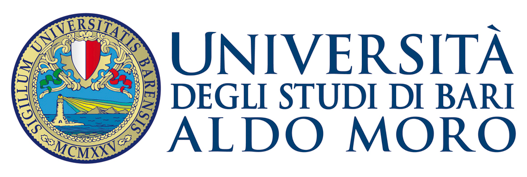 	ACCORDO PER LA MOBILITA’ STUDENTESCAtraL’UNIVERSITA’ DEGLI STUDI DI BARI ALDO MORO (Piazza Umberto I, 1, 70121, Bari- Italia), qui di seguito denominata UNIBA, rappresentata dal Rettore in carica, prof. Stefano BRONZINI el’UNIVERSITA’ DI _______________________________________________________________ (Via_________________________________), rappresentata dal ___________________________, prof. ________________________________________,qui di seguito denominate singolarmente anche “Parte” e congiuntamente anche “Parti”, al fine di consentire ai propri studenti l’ampliamento del proprio curriculum di studi attraverso esperienze di studio all’estero, SI CONVIENE E SI STIPULA QUANTO SEGUE:ARTICOLO 1: PRINCIPI GENERALILe Parti si impegnano ad attivare per ogni accademico mobilità di livello ____________________ (specificare il numero dei flussi ed il livello di mobilità: laurea, laurea magistrale, dottorato, master universitario ove una tipologia omologa esista.La durata del periodo di studio, non inferiore a tre mesi né superiore ad un anno accademico, nonché i termini entro cui esso andrà proposto, sono concordati di volta in volta secondo le esigenze delle Parti.Ogni anno accademico gli studenti sono selezionati dalle loro università di appartenenza, in conformità ai regolamenti interni vigenti ed ai requisiti di ammissione specificati di seguito.La struttura ricevente, dal canto suo, si impegna a valutare le candidature proposte dal partner, in base alla documentazione ricevuta e ad essa spetta la decisione finale sull’ammissione degli studenti in entrata.ARTICOLO 2: REQUISITI DI AMMISSIONEAl fine della valutazione e della successiva attivazione della mobilità studentesca, le Parti stabiliscono per i candidati i seguenti requisiti di ammissione:Iscrizione all’università di origine nell’anno accademico oggetto della mobilitàConoscenza della lingua italiana (per le mobilità verso UNIBA) di livello _____ (specificare eventuale certificato richiesto e relativo punteggio ove previsto)Conoscenza della lingua ____________ (per le mobilità verso l’Università di ________________) di livello _____ (specificare eventuale certificato richiesto e relativo punteggio ove previsto)Eventuali ulteriori requisiti.ARTICOLO 3: DOCUMENTI DA PRESENTARE PER LA CANDIDATURA       Agli studenti viene richiesta la presentazione dei seguenti documenti:Contratto di Studio firmato dallo studente e dal referente della propria università di origine (per UNIBA: il coordinatore del competente Consiglio di Corso di Studio, il Direttore di Dipartimento o altro docente delegato);Curriculum Vitae et Studiorum;Lettera di motivazione.ARTICOLO 4: FREQUENZA DEGLI STUDENTI STRANIERI PRESSO L’UNIVERSITA’ OSPITANTEPresso l’Università ospitante gli studenti possono:frequentare corsi e svolgere prove d’esame previste a conclusione dei corsi frequentati;svolgere attività di ricerca e di studio finalizzate all’elaborazione di una tesi;svolgere attività di tirocinio, ove previsto dagli ordinamenti didattici.Il periodo di studio svolto dagli studenti presso la sede ospitante è parte integrante del programma di studi della sede di provenienza.L’attività da svolgere in tale periodo è autorizzata dal competente Consiglio del Corso di Studio che stabilisce, in via preventiva, quale/i esame/i all’interno dell’ordinamento didattico del corso possono essere sostenuti all’estero, indicando, ove possibile, anche la denominazione del/degli esame/i (considerato/i equivalente/i) appartenente/i all’altra Università.I corsi frequentati sono riportati nella carriera dello studente secondo le regole vigenti nell’Università di appartenenza.Durante il periodo di studio nella sede ospitante lo studente deve attenersi al regolamento interno e alle norme di disciplina di quest’ultima.Per l’attuazione degli scambi quale referente per gli studenti in mobilità presso l’Università degli Studi di Bari Aldo Moro è nominato/a il/la prof./prof.ssa ____________________ e presso l’Università di ______________________ è nominato/a il/la prof./prof.ssa ____________________________.ARTICOLO 5: TASSE E SPESE SUSSIDIARIEGli studenti continuano a pagare le tasse presso l’Università di origine, ma sono ammessi a beneficiare presso l’Università ospitante dei servizi quali biblioteche, laboratori, ecc. alle stesse condizioni degli studenti di quest’ultima.Tutte le altre spese personali affrontate presso l’Università ospitante, incluse quelle per il visto, il viaggio, il vitto e l’alloggio, sono a carico dello studente.ARTICOLO 6: COPERTURA ASSICURATIVASarà cura delle due università verificare le coperture assicurative, ivi compresa quella sanitaria, degli studenti coinvolti in flussi di mobilità, nel rispetto delle normative vigenti nei rispettivi Paesi. Gli interessati dovranno provvedere personalmente alla copertura sanitaria: se in possesso della Tessera Europea di Assicurazione Malattia (TEAM) hanno automaticamente diritto alle prestazioni del Servizio Sanitario Nazionale in tutti i Paesi aderenti all’U.E. (per informazioni collegarsi ai seguenti siti:http://ec.europa.eu/social/main.jsp?catId=559&langId=it www.sistemats.it Tuttavia, la copertura della Tessera Europea di Assicurazione Malattia o di un’assicurazione privata può non essere sufficiente, soprattutto in caso di rimpatrio e di uno specifico intervento medico. In tali casi un’assicurazione aggiuntiva privata potrebbe essere utile.La copertura assicurativa (responsabilità civile e infortuni) a carico dell’Università degli Studi di Bari, oltre alle assicurazioni di legge (T.U. INAIL), è offerta come di seguito precisato:- Studenti: oltre alle assicurazioni di legge (T.U. INAIL) sono coperti da polizza assicurativa accesa con la Compagnia di Assicurazioni Chubb European Group SE fino al 31.12.2019 e da polizza assicurativa accesa con la Compagnia di Assicurazioni Harmonie Mutuelle sede italiana, fino al 31.12.2019, rispettivamente per la Responsabilità Civile ed i rischi Infortuni, con validità nel mondo intero. (dati da aggiornare dopo il rinnovo delle polizze)- Dottorandi, Specializzandi tutti tranne Scuola di medicina, Corsisti di perfezionamento, Assegnisti di Ricerca, Tutor-Valutatori, Docenti a contratto, Personale T/A) oltre alle assicurazioni di legge (T.U. INAIL) sono coperti da polizza assicurativa accesa con la Compagnia di Assicurazioni Chubb European Group SE fino al 31.12.2019 e da polizza assicurativa accesa con la Compagnia di Assicurazioni Harmonie Mutuelle sede italiana, fino al 31.12.2019, rispettivamente per la Responsabilità Civile ed i rischi Infortuni, con validità nel mondo intero. (dati da aggiornare dopo il rinnovo delle polizze)- La copertura assicurativa (responsabilità civile e infortuni) a carico dell’Università di ________________________________ (campo da compilare a cura dell’Università partner)ARTICOLO 7: RICONOSCIMENTO ACCADEMICOLe Parti si impegnano al riconoscimento reciproco delle attività formative svolte dai loro studenti presso la sede ospitante, durante il periodo di mobilità.Alla conclusione della mobilità, l’università ospitante si impegna a rilasciare la seguente documentazione:Attestazione scritta con l’indicazione dell’effettivo periodo di mobilità svolto;Certificato attestante gli esami e le attività formative sostenute, con l’indicazione dei crediti relativi;Ulteriore documentazione, in conformità a quanto previsto dai singoli manifesti.L’attestazione ed il certificato di esami possono costituire un unico documento.ARTICOLO 8: VALIDITA’Il presente Accordo potrà essere prolungato o emendato, sulla base di una valutazione complessiva degli esiti, con il mutuo accordo delle parti, salvo disdetta da far pervenire alla controparte entro __________ mesi dal termine previsto per la scadenza.Redatto a Bari (Italia) in due copie originali in lingua italiana ed in lingua _________________, facenti ugualmente fede.Bari, _____________	        		  			_______, _________________                IL RETTORE					                    IL RETTOREdell’Università degli Studi di Bari                                          Università _____________________	            Aldo Moro                                                               Prof.  Stefano BRONZINI 		                          Prof. __________________________  CREDITI FORMATIVICREDITI FORMATIVIUNIBAUniversità partner1 CFU = 25 ore di impegno complessivo per studente. I crediti corrispondenti a ciascuna attività formativa sono acquisiti dallo studente con il superamento dell’esame o di altra forma di verifica di profitto. Al fine di favorire la trasparenza dei risultati ed il trasferimento dei crediti, UNIBA adotta il sistema europeo di trasferimento dei crediti accademici (European Credit Transfer and Accumulation System – ECTS).____________________________________________________________________________________________SISTEMA DI VALUTAZIONESISTEMA DI VALUTAZIONEUNIBAUniversità partnerIl sistema di valutazione universitario italiano è espresso in trentesimi: un esame si intende superato se viene conseguita una votazione minima di 18/30. La votazione massima è 30/30. Può essere concessa all’unanimità la lode.____________________________________________________________________________________________